Відомості, зазначені в опитувальнику, є вичерпними, достовірними. Ознайомлений з термінами та визначеннями, які використовуються в Правилах комплексного банківського обслуговування фізичних осіб у АТ АКБ «Львів». Не заперечую щодо збору та перевірки банком зазначеної інформації з інших джерел.Відмітки банкуПовноту і правильність заповнення Опитувальника перевірив та дані до електронної анкети у АБС заніс працівник Банку, відповідальний за ідентифікацію та вивчення клієнта: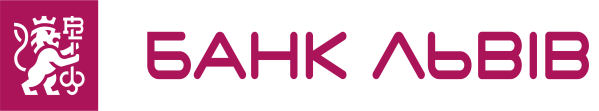 Опитувальник клієнта-фізичної особикод Опитувальник клієнта-фізичної особикод Опитувальник клієнта-фізичної особикод Опитувальник клієнта-фізичної особикод Опитувальник клієнта-фізичної особикод Опитувальник клієнта-фізичної особикод Опитувальник клієнта-фізичної особикод Опитувальник клієнта-фізичної особикод Опитувальник клієнта-фізичної особикод Опитувальник клієнта-фізичної особикод Прізвище, ім'я, по-батькові клієнтаПрізвище, ім'я, по-батькові клієнтаПрізвище, ім'я, по-батькові клієнтаПрізвище, ім'я, по-батькові клієнтаПрізвище, ім'я, по-батькові клієнтаПрізвище, ім'я, по-батькові клієнтаІдентифікаційний кодІдентифікаційний кодІдентифікаційний код|__|__|__|__|__|__|__|__|__|__||__|__|__|__|__|__|__|__|__|__||__|__|__|__|__|__|__|__|__|__||__|__|__|__|__|__|__|__|__|__||__|__|__|__|__|__|__|__|__|__|1Місце зареєстрованого постійного проживання або перебування; для нерезидентів - місце постійного проживання або тимчасового перебування на території України: назва країни, регіону (області), району, населеного пункту, вулиці, номера будівлі, квартириМісце зареєстрованого постійного проживання або перебування; для нерезидентів - місце постійного проживання або тимчасового перебування на території України: назва країни, регіону (області), району, населеного пункту, вулиці, номера будівлі, квартириМісце зареєстрованого постійного проживання або перебування; для нерезидентів - місце постійного проживання або тимчасового перебування на території України: назва країни, регіону (області), району, населеного пункту, вулиці, номера будівлі, квартириМісце зареєстрованого постійного проживання або перебування; для нерезидентів - місце постійного проживання або тимчасового перебування на території України: назва країни, регіону (області), району, населеного пункту, вулиці, номера будівлі, квартириМісце зареєстрованого постійного проживання або перебування; для нерезидентів - місце постійного проживання або тимчасового перебування на території України: назва країни, регіону (області), району, населеного пункту, вулиці, номера будівлі, квартириМісце зареєстрованого постійного проживання або перебування; для нерезидентів - місце постійного проживання або тимчасового перебування на території України: назва країни, регіону (області), району, населеного пункту, вулиці, номера будівлі, квартириМісце зареєстрованого постійного проживання або перебування; для нерезидентів - місце постійного проживання або тимчасового перебування на території України: назва країни, регіону (області), району, населеного пункту, вулиці, номера будівлі, квартириМісце зареєстрованого постійного проживання або перебування; для нерезидентів - місце постійного проживання або тимчасового перебування на території України: назва країни, регіону (області), району, населеного пункту, вулиці, номера будівлі, квартириМісце зареєстрованого постійного проживання або перебування; для нерезидентів - місце постійного проживання або тимчасового перебування на території України: назва країни, регіону (області), району, населеного пункту, вулиці, номера будівлі, квартириМісце зареєстрованого постійного проживання або перебування; для нерезидентів - місце постійного проживання або тимчасового перебування на території України: назва країни, регіону (області), району, населеного пункту, вулиці, номера будівлі, квартириМісце зареєстрованого постійного проживання або перебування; для нерезидентів - місце постійного проживання або тимчасового перебування на території України: назва країни, регіону (області), району, населеного пункту, вулиці, номера будівлі, квартириМісце зареєстрованого постійного проживання або перебування; для нерезидентів - місце постійного проживання або тимчасового перебування на території України: назва країни, регіону (області), району, населеного пункту, вулиці, номера будівлі, квартириМісце зареєстрованого постійного проживання або перебування; для нерезидентів - місце постійного проживання або тимчасового перебування на території України: назва країни, регіону (області), району, населеного пункту, вулиці, номера будівлі, квартириМісце зареєстрованого постійного проживання або перебування; для нерезидентів - місце постійного проживання або тимчасового перебування на території України: назва країни, регіону (області), району, населеного пункту, вулиці, номера будівлі, квартириМісце зареєстрованого постійного проживання або перебування; для нерезидентів - місце постійного проживання або тимчасового перебування на території України: назва країни, регіону (області), району, населеного пункту, вулиці, номера будівлі, квартириМісце зареєстрованого постійного проживання або перебування; для нерезидентів - місце постійного проживання або тимчасового перебування на території України: назва країни, регіону (області), району, населеного пункту, вулиці, номера будівлі, квартири2Фактичне місце проживання (поштова адреса):Фактичне місце проживання (поштова адреса):Фактичне місце проживання (поштова адреса):Фактичне місце проживання (поштова адреса):Фактичне місце проживання (поштова адреса):Фактичне місце проживання (поштова адреса):Фактичне місце проживання (поштова адреса):Фактичне місце проживання (поштова адреса):Фактичне місце проживання (поштова адреса):Фактичне місце проживання (поштова адреса):Фактичне місце проживання (поштова адреса):Фактичне місце проживання (поштова адреса):Фактичне місце проживання (поштова адреса):Фактичне місце проживання (поштова адреса):Фактичне місце проживання (поштова адреса):Фактичне місце проживання (поштова адреса):3Наявність представника клієнта (особи, яка на законних підставах має право вчиняти певні дії від імені клієнта [довіреної особи])Наявність представника клієнта (особи, яка на законних підставах має право вчиняти певні дії від імені клієнта [довіреної особи])Наявність представника клієнта (особи, яка на законних підставах має право вчиняти певні дії від імені клієнта [довіреної особи])Наявність представника клієнта (особи, яка на законних підставах має право вчиняти певні дії від імені клієнта [довіреної особи])Наявність представника клієнта (особи, яка на законних підставах має право вчиняти певні дії від імені клієнта [довіреної особи])Наявність представника клієнта (особи, яка на законних підставах має право вчиняти певні дії від імені клієнта [довіреної особи])Наявність представника клієнта (особи, яка на законних підставах має право вчиняти певні дії від імені клієнта [довіреної особи])Наявність представника клієнта (особи, яка на законних підставах має право вчиняти певні дії від імені клієнта [довіреної особи])Наявність представника клієнта (особи, яка на законних підставах має право вчиняти певні дії від імені клієнта [довіреної особи])Наявність представника клієнта (особи, яка на законних підставах має право вчиняти певні дії від імені клієнта [довіреної особи])Наявність представника клієнта (особи, яка на законних підставах має право вчиняти певні дії від імені клієнта [довіреної особи])Наявність представника клієнта (особи, яка на законних підставах має право вчиняти певні дії від імені клієнта [довіреної особи])Наявність представника клієнта (особи, яка на законних підставах має право вчиняти певні дії від імені клієнта [довіреної особи])Наявність представника клієнта (особи, яка на законних підставах має право вчиняти певні дії від імені клієнта [довіреної особи])Наявність представника клієнта (особи, яка на законних підставах має право вчиняти певні дії від імені клієнта [довіреної особи])Наявність представника клієнта (особи, яка на законних підставах має право вчиняти певні дії від імені клієнта [довіреної особи])Наявність представника клієнта (особи, яка на законних підставах має право вчиняти певні дії від імені клієнта [довіреної особи])Наявність представника клієнта (особи, яка на законних підставах має право вчиняти певні дії від імені клієнта [довіреної особи])Наявність представника клієнта (особи, яка на законних підставах має право вчиняти певні дії від імені клієнта [довіреної особи])Наявність представника клієнта (особи, яка на законних підставах має право вчиняти певні дії від імені клієнта [довіреної особи])Наявність представника клієнта (особи, яка на законних підставах має право вчиняти певні дії від імені клієнта [довіреної особи])Наявність представника клієнта (особи, яка на законних підставах має право вчиняти певні дії від імені клієнта [довіреної особи])так     ні так     ні 4Наявність особи, яка відкриває рахунок на ім'я клієнтаНаявність особи, яка відкриває рахунок на ім'я клієнтаНаявність особи, яка відкриває рахунок на ім'я клієнтаНаявність особи, яка відкриває рахунок на ім'я клієнтаНаявність особи, яка відкриває рахунок на ім'я клієнтаНаявність особи, яка відкриває рахунок на ім'я клієнтаНаявність особи, яка відкриває рахунок на ім'я клієнтаНаявність особи, яка відкриває рахунок на ім'я клієнтаНаявність особи, яка відкриває рахунок на ім'я клієнтаНаявність особи, яка відкриває рахунок на ім'я клієнтаНаявність особи, яка відкриває рахунок на ім'я клієнтаНаявність особи, яка відкриває рахунок на ім'я клієнтаНаявність особи, яка відкриває рахунок на ім'я клієнтаНаявність особи, яка відкриває рахунок на ім'я клієнтаНаявність особи, яка відкриває рахунок на ім'я клієнтаНаявність особи, яка відкриває рахунок на ім'я клієнтаНаявність особи, яка відкриває рахунок на ім'я клієнтаНаявність особи, яка відкриває рахунок на ім'я клієнтаНаявність особи, яка відкриває рахунок на ім'я клієнтаНаявність особи, яка відкриває рахунок на ім'я клієнтаНаявність особи, яка відкриває рахунок на ім'я клієнтаНаявність особи, яка відкриває рахунок на ім'я клієнтатак     ні так     ні 5Інформація про належність до категорії PEPІнформація про належність до категорії PEPІнформація про належність до категорії PEPІнформація про належність до категорії PEPІнформація про належність до категорії PEPІнформація про належність до категорії PEPІнформація про належність до категорії PEPІнформація про належність до категорії PEPІнформація про належність до категорії PEPІнформація про належність до категорії PEPІнформація про належність до категорії PEPІнформація про належність до категорії PEPІнформація про належність до категорії PEPІнформація про належність до категорії PEPІнформація про належність до категорії PEPІнформація про належність до категорії PEPІнформація про належність до категорії PEPІнформація про належність до категорії PEPІнформація про належність до категорії PEPІнформація про належність до категорії PEPІнформація про належність до категорії PEPІнформація про належність до категорії PEPІнформація про належність до категорії PEPІнформація про належність до категорії PEP5клієнтаклієнтаклієнтаклієнтаклієнтаклієнтаклієнтаклієнтаклієнтаклієнтаклієнтаклієнтаклієнтаклієнтаклієнтаклієнтаклієнтаклієнтаклієнтаклієнтаклієнтаклієнтатак     ні так     ні 5представника клієнтапредставника клієнтапредставника клієнтапредставника клієнтапредставника клієнтапредставника клієнтапредставника клієнтапредставника клієнтапредставника клієнтапредставника клієнтапредставника клієнтапредставника клієнтапредставника клієнтапредставника клієнтапредставника клієнтапредставника клієнтапредставника клієнтапредставника клієнтапредставника клієнтапредставника клієнтапредставника клієнтапредставника клієнтатак     ні так     ні 5особи, яка відкриває рахунок на ім'я клієнтаособи, яка відкриває рахунок на ім'я клієнтаособи, яка відкриває рахунок на ім'я клієнтаособи, яка відкриває рахунок на ім'я клієнтаособи, яка відкриває рахунок на ім'я клієнтаособи, яка відкриває рахунок на ім'я клієнтаособи, яка відкриває рахунок на ім'я клієнтаособи, яка відкриває рахунок на ім'я клієнтаособи, яка відкриває рахунок на ім'я клієнтаособи, яка відкриває рахунок на ім'я клієнтаособи, яка відкриває рахунок на ім'я клієнтаособи, яка відкриває рахунок на ім'я клієнтаособи, яка відкриває рахунок на ім'я клієнтаособи, яка відкриває рахунок на ім'я клієнтаособи, яка відкриває рахунок на ім'я клієнтаособи, яка відкриває рахунок на ім'я клієнтаособи, яка відкриває рахунок на ім'я клієнтаособи, яка відкриває рахунок на ім'я клієнтаособи, яка відкриває рахунок на ім'я клієнтаособи, яка відкриває рахунок на ім'я клієнтаособи, яка відкриває рахунок на ім'я клієнтаособи, яка відкриває рахунок на ім'я клієнтатак     ні так     ні 5зв'язок з політично значущими особамизв'язок з політично значущими особамизв'язок з політично значущими особамизв'язок з політично значущими особамизв'язок з політично значущими особамизв'язок з політично значущими особамизв'язок з політично значущими особамизв'язок з політично значущими особамизв'язок з політично значущими особамизв'язок з політично значущими особамизв'язок з політично значущими особамизв'язок з політично значущими особамизв'язок з політично значущими особамизв'язок з політично значущими особамизв'язок з політично значущими особамизв'язок з політично значущими особамизв'язок з політично значущими особами політично значуща особа член сім'ї політично значущої особи особа, яка пов'язана з політично значущою особою             політично значуща особа член сім'ї політично значущої особи особа, яка пов'язана з політично значущою особою             політично значуща особа член сім'ї політично значущої особи особа, яка пов'язана з політично значущою особою             політично значуща особа член сім'ї політично значущої особи особа, яка пов'язана з політично значущою особою             політично значуща особа член сім'ї політично значущої особи особа, яка пов'язана з політично значущою особою             політично значуща особа член сім'ї політично значущої особи особа, яка пов'язана з політично значущою особою             політично значуща особа член сім'ї політично значущої особи особа, яка пов'язана з політично значущою особою            5прізвище, ім'я, по батькові (за наявності) політично значущої особи (зазначається, якщо сам клієнт не є політично значущою особою), ідентифікаційний код, ознака резидентностіпрізвище, ім'я, по батькові (за наявності) політично значущої особи (зазначається, якщо сам клієнт не є політично значущою особою), ідентифікаційний код, ознака резидентностіпрізвище, ім'я, по батькові (за наявності) політично значущої особи (зазначається, якщо сам клієнт не є політично значущою особою), ідентифікаційний код, ознака резидентностіпрізвище, ім'я, по батькові (за наявності) політично значущої особи (зазначається, якщо сам клієнт не є політично значущою особою), ідентифікаційний код, ознака резидентностіпрізвище, ім'я, по батькові (за наявності) політично значущої особи (зазначається, якщо сам клієнт не є політично значущою особою), ідентифікаційний код, ознака резидентностіпрізвище, ім'я, по батькові (за наявності) політично значущої особи (зазначається, якщо сам клієнт не є політично значущою особою), ідентифікаційний код, ознака резидентностіпрізвище, ім'я, по батькові (за наявності) політично значущої особи (зазначається, якщо сам клієнт не є політично значущою особою), ідентифікаційний код, ознака резидентностіпрізвище, ім'я, по батькові (за наявності) політично значущої особи (зазначається, якщо сам клієнт не є політично значущою особою), ідентифікаційний код, ознака резидентностіпрізвище, ім'я, по батькові (за наявності) політично значущої особи (зазначається, якщо сам клієнт не є політично значущою особою), ідентифікаційний код, ознака резидентностіпрізвище, ім'я, по батькові (за наявності) політично значущої особи (зазначається, якщо сам клієнт не є політично значущою особою), ідентифікаційний код, ознака резидентностіпрізвище, ім'я, по батькові (за наявності) політично значущої особи (зазначається, якщо сам клієнт не є політично значущою особою), ідентифікаційний код, ознака резидентностіпрізвище, ім'я, по батькові (за наявності) політично значущої особи (зазначається, якщо сам клієнт не є політично значущою особою), ідентифікаційний код, ознака резидентностіпрізвище, ім'я, по батькові (за наявності) політично значущої особи (зазначається, якщо сам клієнт не є політично значущою особою), ідентифікаційний код, ознака резидентностіпрізвище, ім'я, по батькові (за наявності) політично значущої особи (зазначається, якщо сам клієнт не є політично значущою особою), ідентифікаційний код, ознака резидентностіпрізвище, ім'я, по батькові (за наявності) політично значущої особи (зазначається, якщо сам клієнт не є політично значущою особою), ідентифікаційний код, ознака резидентностіпрізвище, ім'я, по батькові (за наявності) політично значущої особи (зазначається, якщо сам клієнт не є політично значущою особою), ідентифікаційний код, ознака резидентностіпрізвище, ім'я, по батькові (за наявності) політично значущої особи (зазначається, якщо сам клієнт не є політично значущою особою), ідентифікаційний код, ознака резидентності5прізвище, ім'я, по батькові (за наявності) політично значущої особи (зазначається, якщо сам клієнт не є політично значущою особою), ідентифікаційний код, ознака резидентностіпрізвище, ім'я, по батькові (за наявності) політично значущої особи (зазначається, якщо сам клієнт не є політично значущою особою), ідентифікаційний код, ознака резидентностіпрізвище, ім'я, по батькові (за наявності) політично значущої особи (зазначається, якщо сам клієнт не є політично значущою особою), ідентифікаційний код, ознака резидентностіпрізвище, ім'я, по батькові (за наявності) політично значущої особи (зазначається, якщо сам клієнт не є політично значущою особою), ідентифікаційний код, ознака резидентностіпрізвище, ім'я, по батькові (за наявності) політично значущої особи (зазначається, якщо сам клієнт не є політично значущою особою), ідентифікаційний код, ознака резидентностіпрізвище, ім'я, по батькові (за наявності) політично значущої особи (зазначається, якщо сам клієнт не є політично значущою особою), ідентифікаційний код, ознака резидентностіпрізвище, ім'я, по батькові (за наявності) політично значущої особи (зазначається, якщо сам клієнт не є політично значущою особою), ідентифікаційний код, ознака резидентностіпрізвище, ім'я, по батькові (за наявності) політично значущої особи (зазначається, якщо сам клієнт не є політично значущою особою), ідентифікаційний код, ознака резидентностіпрізвище, ім'я, по батькові (за наявності) політично значущої особи (зазначається, якщо сам клієнт не є політично значущою особою), ідентифікаційний код, ознака резидентностіпрізвище, ім'я, по батькові (за наявності) політично значущої особи (зазначається, якщо сам клієнт не є політично значущою особою), ідентифікаційний код, ознака резидентностіпрізвище, ім'я, по батькові (за наявності) політично значущої особи (зазначається, якщо сам клієнт не є політично значущою особою), ідентифікаційний код, ознака резидентностіпрізвище, ім'я, по батькові (за наявності) політично значущої особи (зазначається, якщо сам клієнт не є політично значущою особою), ідентифікаційний код, ознака резидентностіпрізвище, ім'я, по батькові (за наявності) політично значущої особи (зазначається, якщо сам клієнт не є політично значущою особою), ідентифікаційний код, ознака резидентностіпрізвище, ім'я, по батькові (за наявності) політично значущої особи (зазначається, якщо сам клієнт не є політично значущою особою), ідентифікаційний код, ознака резидентностіпрізвище, ім'я, по батькові (за наявності) політично значущої особи (зазначається, якщо сам клієнт не є політично значущою особою), ідентифікаційний код, ознака резидентностіпрізвище, ім'я, по батькові (за наявності) політично значущої особи (зазначається, якщо сам клієнт не є політично значущою особою), ідентифікаційний код, ознака резидентностіпрізвище, ім'я, по батькові (за наявності) політично значущої особи (зазначається, якщо сам клієнт не є політично значущою особою), ідентифікаційний код, ознака резидентності|__|__|__|__|__|__|__|__|__|__||__|__|__|__|__|__|__|__|__|__||__|__|__|__|__|__|__|__|__|__||__|__|__|__|__|__|__|__|__|__||__|__|__|__|__|__|__|__|__|__||__|__|__|__|__|__|__|__|__|__||__|__|__|__|__|__|__|__|__|__|5прізвище, ім'я, по батькові (за наявності) політично значущої особи (зазначається, якщо сам клієнт не є політично значущою особою), ідентифікаційний код, ознака резидентностіпрізвище, ім'я, по батькові (за наявності) політично значущої особи (зазначається, якщо сам клієнт не є політично значущою особою), ідентифікаційний код, ознака резидентностіпрізвище, ім'я, по батькові (за наявності) політично значущої особи (зазначається, якщо сам клієнт не є політично значущою особою), ідентифікаційний код, ознака резидентностіпрізвище, ім'я, по батькові (за наявності) політично значущої особи (зазначається, якщо сам клієнт не є політично значущою особою), ідентифікаційний код, ознака резидентностіпрізвище, ім'я, по батькові (за наявності) політично значущої особи (зазначається, якщо сам клієнт не є політично значущою особою), ідентифікаційний код, ознака резидентностіпрізвище, ім'я, по батькові (за наявності) політично значущої особи (зазначається, якщо сам клієнт не є політично значущою особою), ідентифікаційний код, ознака резидентностіпрізвище, ім'я, по батькові (за наявності) політично значущої особи (зазначається, якщо сам клієнт не є політично значущою особою), ідентифікаційний код, ознака резидентностіпрізвище, ім'я, по батькові (за наявності) політично значущої особи (зазначається, якщо сам клієнт не є політично значущою особою), ідентифікаційний код, ознака резидентностіпрізвище, ім'я, по батькові (за наявності) політично значущої особи (зазначається, якщо сам клієнт не є політично значущою особою), ідентифікаційний код, ознака резидентностіпрізвище, ім'я, по батькові (за наявності) політично значущої особи (зазначається, якщо сам клієнт не є політично значущою особою), ідентифікаційний код, ознака резидентностіпрізвище, ім'я, по батькові (за наявності) політично значущої особи (зазначається, якщо сам клієнт не є політично значущою особою), ідентифікаційний код, ознака резидентностіпрізвище, ім'я, по батькові (за наявності) політично значущої особи (зазначається, якщо сам клієнт не є політично значущою особою), ідентифікаційний код, ознака резидентностіпрізвище, ім'я, по батькові (за наявності) політично значущої особи (зазначається, якщо сам клієнт не є політично значущою особою), ідентифікаційний код, ознака резидентностіпрізвище, ім'я, по батькові (за наявності) політично значущої особи (зазначається, якщо сам клієнт не є політично значущою особою), ідентифікаційний код, ознака резидентностіпрізвище, ім'я, по батькові (за наявності) політично значущої особи (зазначається, якщо сам клієнт не є політично значущою особою), ідентифікаційний код, ознака резидентностіпрізвище, ім'я, по батькові (за наявності) політично значущої особи (зазначається, якщо сам клієнт не є політично значущою особою), ідентифікаційний код, ознака резидентностіпрізвище, ім'я, по батькові (за наявності) політично значущої особи (зазначається, якщо сам клієнт не є політично значущою особою), ідентифікаційний код, ознака резидентності резидент                    нерезидент резидент                    нерезидент резидент                    нерезидент резидент                    нерезидент резидент                    нерезидент резидент                    нерезидент резидент                    нерезидент5категорія посади політично значущої особикатегорія посади політично значущої особикатегорія посади політично значущої особикатегорія посади політично значущої особикатегорія посади політично значущої особикатегорія посади політично значущої особикатегорія посади політично значущої особикатегорія посади політично значущої особикатегорія посади політично значущої особикатегорія посади політично значущої особикатегорія посади політично значущої особикатегорія посади політично значущої особикатегорія посади політично значущої особикатегорія посади політично значущої особикатегорія посади політично значущої особикатегорія посади політично значущої особикатегорія посади політично значущої особи5чи є політично значуща особа КБВ (контролером) юридичних осібчи є політично значуща особа КБВ (контролером) юридичних осібчи є політично значуща особа КБВ (контролером) юридичних осібчи є політично значуща особа КБВ (контролером) юридичних осібчи є політично значуща особа КБВ (контролером) юридичних осібчи є політично значуща особа КБВ (контролером) юридичних осібчи є політично значуща особа КБВ (контролером) юридичних осібчи є політично значуща особа КБВ (контролером) юридичних осібчи є політично значуща особа КБВ (контролером) юридичних осібчи є політично значуща особа КБВ (контролером) юридичних осібчи є політично значуща особа КБВ (контролером) юридичних осібчи є політично значуща особа КБВ (контролером) юридичних осібчи є політично значуща особа КБВ (контролером) юридичних осібчи є політично значуща особа КБВ (контролером) юридичних осібчи є політично значуща особа КБВ (контролером) юридичних осібчи є політично значуща особа КБВ (контролером) юридичних осібчи є політично значуща особа КБВ (контролером) юридичних осібчи є політично значуща особа КБВ (контролером) юридичних осібчи є політично значуща особа КБВ (контролером) юридичних осібчи є політично значуща особа КБВ (контролером) юридичних осібчи є політично значуща особа КБВ (контролером) юридичних осібчи є політично значуща особа КБВ (контролером) юридичних осібчи є політично значуща особа КБВ (контролером) юридичних осібчи є політично значуща особа КБВ (контролером) юридичних осіб5ні    так ні    так ні    так назва юр.особи __________________________________________                                            назва юр.особи __________________________________________                                            назва юр.особи __________________________________________                                            назва юр.особи __________________________________________                                            назва юр.особи __________________________________________                                            назва юр.особи __________________________________________                                            назва юр.особи __________________________________________                                            назва юр.особи __________________________________________                                            назва юр.особи __________________________________________                                            назва юр.особи __________________________________________                                            назва юр.особи __________________________________________                                            назва юр.особи __________________________________________                                            назва юр.особи __________________________________________                                            назва юр.особи __________________________________________                                            код ЄДРПОУ _______________                                 код ЄДРПОУ _______________                                 код ЄДРПОУ _______________                                 код ЄДРПОУ _______________                                 країна реєстрації __________________країна реєстрації __________________країна реєстрації __________________6Місце роботи, посадаМісце роботи, посадаМісце роботи, посадаМісце роботи, посадаМісце роботи, посадаМісце роботи, посадаМісце роботи, посадаМісце роботи, посадаМісце роботи, посада7Адреса електронної пошти (за наявності)Адреса електронної пошти (за наявності)Адреса електронної пошти (за наявності)Адреса електронної пошти (за наявності)Адреса електронної пошти (за наявності)Адреса електронної пошти (за наявності)Адреса електронної пошти (за наявності)Адреса електронної пошти (за наявності)Адреса електронної пошти (за наявності)Адреса електронної пошти (за наявності)Адреса електронної пошти (за наявності)Адреса електронної пошти (за наявності)Адреса електронної пошти (за наявності)Адреса електронної пошти (за наявності)Адреса електронної пошти (за наявності)8Номер контактного телефонуНомер контактного телефонуНомер контактного телефонуНомер контактного телефонуНомер контактного телефонуНомер контактного телефонуНомер контактного телефонуНомер контактного телефонуНомер контактного телефонуНомер контактного телефонуНомер контактного телефонуНомер контактного телефонуНомер контактного телефонуНомер контактного телефонуНомер контактного телефону9Чи належите Ви до податкових резидентів США?Чи належите Ви до податкових резидентів США?Чи належите Ви до податкових резидентів США?Чи належите Ви до податкових резидентів США?Чи належите Ви до податкових резидентів США?Чи належите Ви до податкових резидентів США?Чи належите Ви до податкових резидентів США?Чи належите Ви до податкових резидентів США?Чи належите Ви до податкових резидентів США?Чи належите Ви до податкових резидентів США?Чи належите Ви до податкових резидентів США?Чи належите Ви до податкових резидентів США?Чи належите Ви до податкових резидентів США?Чи належите Ви до податкових резидентів США?Чи належите Ви до податкових резидентів США?Чи належите Ви до податкових резидентів США?Чи належите Ви до податкових резидентів США?Чи належите Ви до податкових резидентів США?Чи належите Ви до податкових резидентів США?Чи належите Ви до податкових резидентів США?Чи належите Ви до податкових резидентів США?Чи належите Ви до податкових резидентів США?так     ні так     ні 9Номер соціального страхування TIN(SSN) Номер соціального страхування TIN(SSN) Номер соціального страхування TIN(SSN) Номер соціального страхування TIN(SSN) Номер соціального страхування TIN(SSN) Номер соціального страхування TIN(SSN) Номер соціального страхування TIN(SSN) Номер соціального страхування TIN(SSN) Номер соціального страхування TIN(SSN) Номер соціального страхування TIN(SSN) Номер соціального страхування TIN(SSN) Номер соціального страхування TIN(SSN) Номер соціального страхування TIN(SSN) Номер соціального страхування TIN(SSN) Номер соціального страхування TIN(SSN) |__|__|__| - |__|__| - |__|__|__|__||__|__|__| - |__|__| - |__|__|__|__||__|__|__| - |__|__| - |__|__|__|__||__|__|__| - |__|__| - |__|__|__|__||__|__|__| - |__|__| - |__|__|__|__||__|__|__| - |__|__| - |__|__|__|__||__|__|__| - |__|__| - |__|__|__|__||__|__|__| - |__|__| - |__|__|__|__||__|__|__| - |__|__| - |__|__|__|__|10Чи належите Ви до податкових резидентів інших країн, відмінних від України/США?Чи належите Ви до податкових резидентів інших країн, відмінних від України/США?Чи належите Ви до податкових резидентів інших країн, відмінних від України/США?Чи належите Ви до податкових резидентів інших країн, відмінних від України/США?Чи належите Ви до податкових резидентів інших країн, відмінних від України/США?Чи належите Ви до податкових резидентів інших країн, відмінних від України/США?Чи належите Ви до податкових резидентів інших країн, відмінних від України/США?Чи належите Ви до податкових резидентів інших країн, відмінних від України/США?Чи належите Ви до податкових резидентів інших країн, відмінних від України/США?Чи належите Ви до податкових резидентів інших країн, відмінних від України/США?Чи належите Ви до податкових резидентів інших країн, відмінних від України/США?Чи належите Ви до податкових резидентів інших країн, відмінних від України/США?Чи належите Ви до податкових резидентів інших країн, відмінних від України/США?Чи належите Ви до податкових резидентів інших країн, відмінних від України/США?Чи належите Ви до податкових резидентів інших країн, відмінних від України/США?Чи належите Ви до податкових резидентів інших країн, відмінних від України/США?Чи належите Ви до податкових резидентів інших країн, відмінних від України/США?Чи належите Ви до податкових резидентів інших країн, відмінних від України/США?Чи належите Ви до податкових резидентів інших країн, відмінних від України/США?Чи належите Ви до податкових резидентів інших країн, відмінних від України/США?Чи належите Ви до податкових резидентів інших країн, відмінних від України/США?Чи належите Ви до податкових резидентів інших країн, відмінних від України/США?так     ні так     ні 10Держава/юрисдикція податкового резидентстваДержава/юрисдикція податкового резидентстваДержава/юрисдикція податкового резидентстваДержава/юрисдикція податкового резидентстваДержава/юрисдикція податкового резидентстваДержава/юрисдикція податкового резидентстваДержава/юрисдикція податкового резидентстваДержава/юрисдикція податкового резидентстваДержава/юрисдикція податкового резидентстваДержава/юрисдикція податкового резидентстваДержава/юрисдикція податкового резидентстваДержава/юрисдикція податкового резидентстваДержава/юрисдикція податкового резидентстваДержава/юрисдикція податкового резидентстваДержава/юрисдикція податкового резидентства10ІПН в державі/юрисдикції податкового резидентстваІПН в державі/юрисдикції податкового резидентстваІПН в державі/юрисдикції податкового резидентстваІПН в державі/юрисдикції податкового резидентстваІПН в державі/юрисдикції податкового резидентстваІПН в державі/юрисдикції податкового резидентстваІПН в державі/юрисдикції податкового резидентстваІПН в державі/юрисдикції податкового резидентстваІПН в державі/юрисдикції податкового резидентстваІПН в державі/юрисдикції податкового резидентстваІПН в державі/юрисдикції податкового резидентстваІПН в державі/юрисдикції податкового резидентстваІПН в державі/юрисдикції податкового резидентстваІПН в державі/юрисдикції податкового резидентстваІПН в державі/юрисдикції податкового резидентства|__|__|__|__|__|__|__|__|__|__|__|__|__|__|__|__|__|__||__|__|__|__|__|__|__|__|__|__|__|__|__|__|__|__|__|__||__|__|__|__|__|__|__|__|__|__|__|__|__|__|__|__|__|__||__|__|__|__|__|__|__|__|__|__|__|__|__|__|__|__|__|__||__|__|__|__|__|__|__|__|__|__|__|__|__|__|__|__|__|__||__|__|__|__|__|__|__|__|__|__|__|__|__|__|__|__|__|__||__|__|__|__|__|__|__|__|__|__|__|__|__|__|__|__|__|__||__|__|__|__|__|__|__|__|__|__|__|__|__|__|__|__|__|__||__|__|__|__|__|__|__|__|__|__|__|__|__|__|__|__|__|__|11Чи наявні у Вас/осіб, визначених в п.3, п.4/Ваших контрагентів ділові зв’язки із РФ/РБ та громадянами/резидентами таких державЧи наявні у Вас/осіб, визначених в п.3, п.4/Ваших контрагентів ділові зв’язки із РФ/РБ та громадянами/резидентами таких державЧи наявні у Вас/осіб, визначених в п.3, п.4/Ваших контрагентів ділові зв’язки із РФ/РБ та громадянами/резидентами таких державЧи наявні у Вас/осіб, визначених в п.3, п.4/Ваших контрагентів ділові зв’язки із РФ/РБ та громадянами/резидентами таких державЧи наявні у Вас/осіб, визначених в п.3, п.4/Ваших контрагентів ділові зв’язки із РФ/РБ та громадянами/резидентами таких державЧи наявні у Вас/осіб, визначених в п.3, п.4/Ваших контрагентів ділові зв’язки із РФ/РБ та громадянами/резидентами таких державЧи наявні у Вас/осіб, визначених в п.3, п.4/Ваших контрагентів ділові зв’язки із РФ/РБ та громадянами/резидентами таких державЧи наявні у Вас/осіб, визначених в п.3, п.4/Ваших контрагентів ділові зв’язки із РФ/РБ та громадянами/резидентами таких державЧи наявні у Вас/осіб, визначених в п.3, п.4/Ваших контрагентів ділові зв’язки із РФ/РБ та громадянами/резидентами таких державЧи наявні у Вас/осіб, визначених в п.3, п.4/Ваших контрагентів ділові зв’язки із РФ/РБ та громадянами/резидентами таких державЧи наявні у Вас/осіб, визначених в п.3, п.4/Ваших контрагентів ділові зв’язки із РФ/РБ та громадянами/резидентами таких державЧи наявні у Вас/осіб, визначених в п.3, п.4/Ваших контрагентів ділові зв’язки із РФ/РБ та громадянами/резидентами таких державЧи наявні у Вас/осіб, визначених в п.3, п.4/Ваших контрагентів ділові зв’язки із РФ/РБ та громадянами/резидентами таких державЧи наявні у Вас/осіб, визначених в п.3, п.4/Ваших контрагентів ділові зв’язки із РФ/РБ та громадянами/резидентами таких державЧи наявні у Вас/осіб, визначених в п.3, п.4/Ваших контрагентів ділові зв’язки із РФ/РБ та громадянами/резидентами таких державЧи наявні у Вас/осіб, визначених в п.3, п.4/Ваших контрагентів ділові зв’язки із РФ/РБ та громадянами/резидентами таких державЧи наявні у Вас/осіб, визначених в п.3, п.4/Ваших контрагентів ділові зв’язки із РФ/РБ та громадянами/резидентами таких державЧи наявні у Вас/осіб, визначених в п.3, п.4/Ваших контрагентів ділові зв’язки із РФ/РБ та громадянами/резидентами таких державЧи наявні у Вас/осіб, визначених в п.3, п.4/Ваших контрагентів ділові зв’язки із РФ/РБ та громадянами/резидентами таких державЧи наявні у Вас/осіб, визначених в п.3, п.4/Ваших контрагентів ділові зв’язки із РФ/РБ та громадянами/резидентами таких державЧи наявні у Вас/осіб, визначених в п.3, п.4/Ваших контрагентів ділові зв’язки із РФ/РБ та громадянами/резидентами таких державЧи наявні у Вас/осіб, визначених в п.3, п.4/Ваших контрагентів ділові зв’язки із РФ/РБ та громадянами/резидентами таких державтак     ні так     ні 12Дані про реєстрацію фізичної особи як підприємця/як особи, яка провадить незалежну професійну діяльністьДані про реєстрацію фізичної особи як підприємця/як особи, яка провадить незалежну професійну діяльністьДані про реєстрацію фізичної особи як підприємця/як особи, яка провадить незалежну професійну діяльністьДані про реєстрацію фізичної особи як підприємця/як особи, яка провадить незалежну професійну діяльністьДані про реєстрацію фізичної особи як підприємця/як особи, яка провадить незалежну професійну діяльністьДані про реєстрацію фізичної особи як підприємця/як особи, яка провадить незалежну професійну діяльністьДані про реєстрацію фізичної особи як підприємця/як особи, яка провадить незалежну професійну діяльністьДані про реєстрацію фізичної особи як підприємця/як особи, яка провадить незалежну професійну діяльністьДані про реєстрацію фізичної особи як підприємця/як особи, яка провадить незалежну професійну діяльністьДані про реєстрацію фізичної особи як підприємця/як особи, яка провадить незалежну професійну діяльністьДані про реєстрацію фізичної особи як підприємця/як особи, яка провадить незалежну професійну діяльністьДані про реєстрацію фізичної особи як підприємця/як особи, яка провадить незалежну професійну діяльністьДані про реєстрацію фізичної особи як підприємця/як особи, яка провадить незалежну професійну діяльністьДані про реєстрацію фізичної особи як підприємця/як особи, яка провадить незалежну професійну діяльністьДані про реєстрацію фізичної особи як підприємця/як особи, яка провадить незалежну професійну діяльністьДані про реєстрацію фізичної особи як підприємця/як особи, яка провадить незалежну професійну діяльністьДані про реєстрацію фізичної особи як підприємця/як особи, яка провадить незалежну професійну діяльністьДані про реєстрацію фізичної особи як підприємця/як особи, яка провадить незалежну професійну діяльністьДані про реєстрацію фізичної особи як підприємця/як особи, яка провадить незалежну професійну діяльністьДані про реєстрацію фізичної особи як підприємця/як особи, яка провадить незалежну професійну діяльністьДані про реєстрацію фізичної особи як підприємця/як особи, яка провадить незалежну професійну діяльністьДані про реєстрацію фізичної особи як підприємця/як особи, яка провадить незалежну професійну діяльністьтак     ні так     ні 12вид діяльностівид діяльностівид діяльностівид діяльностівид діяльностівид діяльностівид діяльностівид діяльностівид діяльностівид діяльностівид діяльностівид діяльностівид діяльностівид діяльностівид діяльності12дані державної реєстраціїдані державної реєстраціїдані державної реєстраціїдані державної реєстраціїдані державної реєстраціїдані державної реєстраціїдані державної реєстраціїдані державної реєстраціїдані державної реєстраціїдані державної реєстраціїдані державної реєстраціїдані державної реєстраціїдані державної реєстраціїдані державної реєстраціїдані державної реєстрації13Джерела надходження коштів та інших цінностей на рахунки клієнта (у тому числі тих, що очікує клієнт, який раніше не обслуговувався), зокремаДжерела надходження коштів та інших цінностей на рахунки клієнта (у тому числі тих, що очікує клієнт, який раніше не обслуговувався), зокремаДжерела надходження коштів та інших цінностей на рахунки клієнта (у тому числі тих, що очікує клієнт, який раніше не обслуговувався), зокремаДжерела надходження коштів та інших цінностей на рахунки клієнта (у тому числі тих, що очікує клієнт, який раніше не обслуговувався), зокремаДжерела надходження коштів та інших цінностей на рахунки клієнта (у тому числі тих, що очікує клієнт, який раніше не обслуговувався), зокремаДжерела надходження коштів та інших цінностей на рахунки клієнта (у тому числі тих, що очікує клієнт, який раніше не обслуговувався), зокремаДжерела надходження коштів та інших цінностей на рахунки клієнта (у тому числі тих, що очікує клієнт, який раніше не обслуговувався), зокремаДжерела надходження коштів та інших цінностей на рахунки клієнта (у тому числі тих, що очікує клієнт, який раніше не обслуговувався), зокремаДжерела надходження коштів та інших цінностей на рахунки клієнта (у тому числі тих, що очікує клієнт, який раніше не обслуговувався), зокремаДжерела надходження коштів та інших цінностей на рахунки клієнта (у тому числі тих, що очікує клієнт, який раніше не обслуговувався), зокремаДжерела надходження коштів та інших цінностей на рахунки клієнта (у тому числі тих, що очікує клієнт, який раніше не обслуговувався), зокремаДжерела надходження коштів та інших цінностей на рахунки клієнта (у тому числі тих, що очікує клієнт, який раніше не обслуговувався), зокремаДжерела надходження коштів та інших цінностей на рахунки клієнта (у тому числі тих, що очікує клієнт, який раніше не обслуговувався), зокремаДжерела надходження коштів та інших цінностей на рахунки клієнта (у тому числі тих, що очікує клієнт, який раніше не обслуговувався), зокремаДжерела надходження коштів та інших цінностей на рахунки клієнта (у тому числі тих, що очікує клієнт, який раніше не обслуговувався), зокремаДжерела надходження коштів та інших цінностей на рахунки клієнта (у тому числі тих, що очікує клієнт, який раніше не обслуговувався), зокремаДжерела надходження коштів та інших цінностей на рахунки клієнта (у тому числі тих, що очікує клієнт, який раніше не обслуговувався), зокремаДжерела надходження коштів та інших цінностей на рахунки клієнта (у тому числі тих, що очікує клієнт, який раніше не обслуговувався), зокремаДжерела надходження коштів та інших цінностей на рахунки клієнта (у тому числі тих, що очікує клієнт, який раніше не обслуговувався), зокремаДжерела надходження коштів та інших цінностей на рахунки клієнта (у тому числі тих, що очікує клієнт, який раніше не обслуговувався), зокремаДжерела надходження коштів та інших цінностей на рахунки клієнта (у тому числі тих, що очікує клієнт, який раніше не обслуговувався), зокремаДжерела надходження коштів та інших цінностей на рахунки клієнта (у тому числі тих, що очікує клієнт, який раніше не обслуговувався), зокремаДжерела надходження коштів та інших цінностей на рахунки клієнта (у тому числі тих, що очікує клієнт, який раніше не обслуговувався), зокремаДжерела надходження коштів та інших цінностей на рахунки клієнта (у тому числі тих, що очікує клієнт, який раніше не обслуговувався), зокрема13 сукупний середньомісячний дохід сукупний середньомісячний дохід сукупний середньомісячний дохід сукупний середньомісячний дохід сукупний середньомісячний дохід сукупний середньомісячний дохід сукупний середньомісячний дохід сукупний середньомісячний дохід сукупний середньомісячний дохід сукупний середньомісячний дохід сукупний середньомісячний дохід сукупний середньомісячний дохід сукупний середньомісячний дохід сукупний середньомісячний дохід сукупний середньомісячний дохід сукупний середньомісячний дохід сукупний середньомісячний дохід позика позика позика позика позика позика позика13 фінансова допомога фінансова допомога фінансова допомога фінансова допомога фінансова допомога фінансова допомога фінансова допомога фінансова допомога фінансова допомога фінансова допомога фінансова допомога фінансова допомога фінансова допомога фінансова допомога фінансова допомога фінансова допомога фінансова допомога від укладання строкових контрактів або використання інших похідних фінансових інструментів від укладання строкових контрактів або використання інших похідних фінансових інструментів від укладання строкових контрактів або використання інших похідних фінансових інструментів від укладання строкових контрактів або використання інших похідних фінансових інструментів від укладання строкових контрактів або використання інших похідних фінансових інструментів від укладання строкових контрактів або використання інших похідних фінансових інструментів від укладання строкових контрактів або використання інших похідних фінансових інструментів13 від продажу цінних паперів від продажу цінних паперів від продажу цінних паперів від продажу цінних паперів від продажу цінних паперів від продажу цінних паперів від продажу цінних паперів від продажу цінних паперів від продажу цінних паперів від продажу цінних паперів від продажу цінних паперів від продажу цінних паперів від продажу цінних паперів від продажу цінних паперів від продажу цінних паперів від продажу цінних паперів від продажу цінних паперів інше __________________________________________ інше __________________________________________ інше __________________________________________ інше __________________________________________ інше __________________________________________ інше __________________________________________ інше __________________________________________13 від продажу або відступлення права грошової вимоги від продажу або відступлення права грошової вимоги від продажу або відступлення права грошової вимоги від продажу або відступлення права грошової вимоги від продажу або відступлення права грошової вимоги від продажу або відступлення права грошової вимоги від продажу або відступлення права грошової вимоги від продажу або відступлення права грошової вимоги від продажу або відступлення права грошової вимоги від продажу або відступлення права грошової вимоги від продажу або відступлення права грошової вимоги від продажу або відступлення права грошової вимоги від продажу або відступлення права грошової вимоги від продажу або відступлення права грошової вимоги від продажу або відступлення права грошової вимоги від продажу або відступлення права грошової вимоги від продажу або відступлення права грошової вимоги14Обсяг очікуваного надходження на рахунки (за місяць)Обсяг очікуваного надходження на рахунки (за місяць)Обсяг очікуваного надходження на рахунки (за місяць)Обсяг очікуваного надходження на рахунки (за місяць)Обсяг очікуваного надходження на рахунки (за місяць)Обсяг очікуваного надходження на рахунки (за місяць)Обсяг очікуваного надходження на рахунки (за місяць)Обсяг очікуваного надходження на рахунки (за місяць)Обсяг очікуваного надходження на рахунки (за місяць)Обсяг очікуваного надходження на рахунки (за місяць)Обсяг очікуваного надходження на рахунки (за місяць)Обсяг очікуваного надходження на рахунки (за місяць)Обсяг очікуваного надходження на рахунки (за місяць)Обсяг очікуваного надходження на рахунки (за місяць)Обсяг очікуваного надходження на рахунки (за місяць)Обсяг очікуваного надходження на рахунки (за місяць)Обсяг очікуваного надходження на рахунки (за місяць)Обсяг очікуваного надходження на рахунки (за місяць)Обсяг очікуваного надходження на рахунки (за місяць)Обсяг очікуваного надходження на рахунки (за місяць)Обсяг очікуваного надходження на рахунки (за місяць)Обсяг очікуваного надходження на рахунки (за місяць)Обсяг очікуваного надходження на рахунки (за місяць)Обсяг очікуваного надходження на рахунки (за місяць)14 5 000 000 – 10 000 000 5 000 000 – 10 000 000 5 000 000 – 10 000 000 5 000 000 – 10 000 000 5 000 000 – 10 000 000 5 000 000 – 10 000 000 3 000 000 – 5 000 000 3 000 000 – 5 000 000 3 000 000 – 5 000 000 3 000 000 – 5 000 000 3 000 000 – 5 000 000 3 000 000 – 5 000 000 1 000 000 – 3 000 000 1 000 000 – 3 000 000 1 000 000 – 3 000 000 1 000 000 – 3 000 000 1 000 000 – 3 000 000 400 000 – 1 000 000 400 000 – 1 000 000 400 000 – 1 000 000 до 400 000 до 400 000 відсутній відсутній15Характер та мета майбутніх ділових відносин (вид послуг, якими Ви плануєте скористатися)Характер та мета майбутніх ділових відносин (вид послуг, якими Ви плануєте скористатися)Характер та мета майбутніх ділових відносин (вид послуг, якими Ви плануєте скористатися)Характер та мета майбутніх ділових відносин (вид послуг, якими Ви плануєте скористатися)Характер та мета майбутніх ділових відносин (вид послуг, якими Ви плануєте скористатися)Характер та мета майбутніх ділових відносин (вид послуг, якими Ви плануєте скористатися)Характер та мета майбутніх ділових відносин (вид послуг, якими Ви плануєте скористатися)Характер та мета майбутніх ділових відносин (вид послуг, якими Ви плануєте скористатися)Характер та мета майбутніх ділових відносин (вид послуг, якими Ви плануєте скористатися)Характер та мета майбутніх ділових відносин (вид послуг, якими Ви плануєте скористатися)Характер та мета майбутніх ділових відносин (вид послуг, якими Ви плануєте скористатися)Характер та мета майбутніх ділових відносин (вид послуг, якими Ви плануєте скористатися)Характер та мета майбутніх ділових відносин (вид послуг, якими Ви плануєте скористатися)Характер та мета майбутніх ділових відносин (вид послуг, якими Ви плануєте скористатися)Характер та мета майбутніх ділових відносин (вид послуг, якими Ви плануєте скористатися)Характер та мета майбутніх ділових відносин (вид послуг, якими Ви плануєте скористатися)Характер та мета майбутніх ділових відносин (вид послуг, якими Ви плануєте скористатися)Характер та мета майбутніх ділових відносин (вид послуг, якими Ви плануєте скористатися)Характер та мета майбутніх ділових відносин (вид послуг, якими Ви плануєте скористатися)Характер та мета майбутніх ділових відносин (вид послуг, якими Ви плануєте скористатися)Характер та мета майбутніх ділових відносин (вид послуг, якими Ви плануєте скористатися)Характер та мета майбутніх ділових відносин (вид послуг, якими Ви плануєте скористатися)Характер та мета майбутніх ділових відносин (вид послуг, якими Ви плануєте скористатися)Характер та мета майбутніх ділових відносин (вид послуг, якими Ви плануєте скористатися)15Розрахунково-касове обслуговування (відкриття поточного/карткового рахунку)Розрахунково-касове обслуговування (відкриття поточного/карткового рахунку)Розрахунково-касове обслуговування (відкриття поточного/карткового рахунку)Розрахунково-касове обслуговування (відкриття поточного/карткового рахунку)Розрахунково-касове обслуговування (відкриття поточного/карткового рахунку)Розрахунково-касове обслуговування (відкриття поточного/карткового рахунку)Розрахунково-касове обслуговування (відкриття поточного/карткового рахунку)Розрахунково-касове обслуговування (відкриття поточного/карткового рахунку)Розрахунково-касове обслуговування (відкриття поточного/карткового рахунку)Розрахунково-касове обслуговування (відкриття поточного/карткового рахунку)Розрахунково-касове обслуговування (відкриття поточного/карткового рахунку)Розрахунково-касове обслуговування (відкриття поточного/карткового рахунку)Розрахунково-касове обслуговування (відкриття поточного/карткового рахунку)Розрахунково-касове обслуговування (відкриття поточного/карткового рахунку)Розрахунково-касове обслуговування (відкриття поточного/карткового рахунку)Розрахунково-касове обслуговування (відкриття поточного/карткового рахунку)Розрахунково-касове обслуговування (відкриття поточного/карткового рахунку)Розрахунково-касове обслуговування (відкриття поточного/карткового рахунку)Розрахунково-касове обслуговування (відкриття поточного/карткового рахунку)Розрахунково-касове обслуговування (відкриття поточного/карткового рахунку)Розрахунково-касове обслуговування (відкриття поточного/карткового рахунку)Розрахунково-касове обслуговування (відкриття поточного/карткового рахунку)15Розміщення депозитуРозміщення депозитуРозміщення депозитуРозміщення депозитуРозміщення депозитуРозміщення депозитуРозміщення депозитуРозміщення депозитуРозміщення депозитуРозміщення депозитуРозміщення депозитуРозміщення депозитуРозміщення депозитуРозміщення депозитуРозміщення депозитуРозміщення депозитуРозміщення депозитуРозміщення депозитуРозміщення депозитуРозміщення депозитуРозміщення депозитуРозміщення депозиту15Отримання кредитуОтримання кредитуОтримання кредитуОтримання кредитуОтримання кредитуОтримання кредитуОтримання кредитуОтримання кредитуОтримання кредитуОтримання кредитуОтримання кредитуОтримання кредитуОтримання кредитуОтримання кредитуОтримання кредитуОтримання кредитуОтримання кредитуОтримання кредитуОтримання кредитуОтримання кредитуОтримання кредитуОтримання кредиту15Операції з готівковими коштами на суму від 400000 грн.Операції з готівковими коштами на суму від 400000 грн.Операції з готівковими коштами на суму від 400000 грн.Операції з готівковими коштами на суму від 400000 грн.Операції з готівковими коштами на суму від 400000 грн.Операції з готівковими коштами на суму від 400000 грн.Операції з готівковими коштами на суму від 400000 грн.Операції з готівковими коштами на суму від 400000 грн.Операції з готівковими коштами на суму від 400000 грн.Операції з готівковими коштами на суму від 400000 грн.Операції з готівковими коштами на суму від 400000 грн.Операції з готівковими коштами на суму від 400000 грн.Операції з готівковими коштами на суму від 400000 грн.Операції з готівковими коштами на суму від 400000 грн.Операції з готівковими коштами на суму від 400000 грн.Операції з готівковими коштами на суму від 400000 грн.Операції з готівковими коштами на суму від 400000 грн.Операції з готівковими коштами на суму від 400000 грн.Операції з готівковими коштами на суму від 400000 грн.Операції з готівковими коштами на суму від 400000 грн.Операції з готівковими коштами на суму від 400000 грн.Операції з готівковими коштами на суму від 400000 грн.15Операції з цінними паперамиОперації з цінними паперамиОперації з цінними паперамиОперації з цінними паперамиОперації з цінними паперамиОперації з цінними паперамиОперації з цінними паперамиОперації з цінними паперамиОперації з цінними паперамиОперації з цінними паперамиОперації з цінними паперамиОперації з цінними паперамиОперації з цінними паперамиОперації з цінними паперамиОперації з цінними паперамиОперації з цінними паперамиОперації з цінними паперамиОперації з цінними паперамиОперації з цінними паперамиОперації з цінними паперамиОперації з цінними паперамиОперації з цінними паперами15Здійснення/отримання міжнародних переказівЗдійснення/отримання міжнародних переказівЗдійснення/отримання міжнародних переказівЗдійснення/отримання міжнародних переказівЗдійснення/отримання міжнародних переказівЗдійснення/отримання міжнародних переказівЗдійснення/отримання міжнародних переказівЗдійснення/отримання міжнародних переказівЗдійснення/отримання міжнародних переказівЗдійснення/отримання міжнародних переказівЗдійснення/отримання міжнародних переказівЗдійснення/отримання міжнародних переказівЗдійснення/отримання міжнародних переказівЗдійснення/отримання міжнародних переказівЗдійснення/отримання міжнародних переказівЗдійснення/отримання міжнародних переказівЗдійснення/отримання міжнародних переказівЗдійснення/отримання міжнародних переказівЗдійснення/отримання міжнародних переказівЗдійснення/отримання міжнародних переказівЗдійснення/отримання міжнародних переказівЗдійснення/отримання міжнародних переказів15Оренда індивідуальних сейфівОренда індивідуальних сейфівОренда індивідуальних сейфівОренда індивідуальних сейфівОренда індивідуальних сейфівОренда індивідуальних сейфівОренда індивідуальних сейфівОренда індивідуальних сейфівОренда індивідуальних сейфівОренда індивідуальних сейфівОренда індивідуальних сейфівОренда індивідуальних сейфівОренда індивідуальних сейфівОренда індивідуальних сейфівОренда індивідуальних сейфівОренда індивідуальних сейфівОренда індивідуальних сейфівОренда індивідуальних сейфівОренда індивідуальних сейфівОренда індивідуальних сейфівОренда індивідуальних сейфівОренда індивідуальних сейфів15Інтернет – банкінгІнтернет – банкінгІнтернет – банкінгІнтернет – банкінгІнтернет – банкінгІнтернет – банкінгІнтернет – банкінгІнтернет – банкінгІнтернет – банкінгІнтернет – банкінгІнтернет – банкінгІнтернет – банкінгІнтернет – банкінгІнтернет – банкінгІнтернет – банкінгІнтернет – банкінгІнтернет – банкінгІнтернет – банкінгІнтернет – банкінгІнтернет – банкінгІнтернет – банкінгІнтернет – банкінг15Інше (вказати)________________________________________________________________Інше (вказати)________________________________________________________________Інше (вказати)________________________________________________________________Інше (вказати)________________________________________________________________Інше (вказати)________________________________________________________________Інше (вказати)________________________________________________________________Інше (вказати)________________________________________________________________Інше (вказати)________________________________________________________________Інше (вказати)________________________________________________________________Інше (вказати)________________________________________________________________Інше (вказати)________________________________________________________________Інше (вказати)________________________________________________________________Інше (вказати)________________________________________________________________Інше (вказати)________________________________________________________________Інше (вказати)________________________________________________________________Інше (вказати)________________________________________________________________Інше (вказати)________________________________________________________________Інше (вказати)________________________________________________________________Інше (вказати)________________________________________________________________Інше (вказати)________________________________________________________________Інше (вказати)________________________________________________________________Інше (вказати)________________________________________________________________16Чи володіє клієнт/представник клієнта/особа, яка відкриває рахунок на ім'я клієнта, часткою в іноземній юридичній особіЧи володіє клієнт/представник клієнта/особа, яка відкриває рахунок на ім'я клієнта, часткою в іноземній юридичній особіЧи володіє клієнт/представник клієнта/особа, яка відкриває рахунок на ім'я клієнта, часткою в іноземній юридичній особіЧи володіє клієнт/представник клієнта/особа, яка відкриває рахунок на ім'я клієнта, часткою в іноземній юридичній особіЧи володіє клієнт/представник клієнта/особа, яка відкриває рахунок на ім'я клієнта, часткою в іноземній юридичній особіЧи володіє клієнт/представник клієнта/особа, яка відкриває рахунок на ім'я клієнта, часткою в іноземній юридичній особіЧи володіє клієнт/представник клієнта/особа, яка відкриває рахунок на ім'я клієнта, часткою в іноземній юридичній особіЧи володіє клієнт/представник клієнта/особа, яка відкриває рахунок на ім'я клієнта, часткою в іноземній юридичній особіЧи володіє клієнт/представник клієнта/особа, яка відкриває рахунок на ім'я клієнта, часткою в іноземній юридичній особіЧи володіє клієнт/представник клієнта/особа, яка відкриває рахунок на ім'я клієнта, часткою в іноземній юридичній особіЧи володіє клієнт/представник клієнта/особа, яка відкриває рахунок на ім'я клієнта, часткою в іноземній юридичній особіЧи володіє клієнт/представник клієнта/особа, яка відкриває рахунок на ім'я клієнта, часткою в іноземній юридичній особіЧи володіє клієнт/представник клієнта/особа, яка відкриває рахунок на ім'я клієнта, часткою в іноземній юридичній особіЧи володіє клієнт/представник клієнта/особа, яка відкриває рахунок на ім'я клієнта, часткою в іноземній юридичній особіЧи володіє клієнт/представник клієнта/особа, яка відкриває рахунок на ім'я клієнта, часткою в іноземній юридичній особіЧи володіє клієнт/представник клієнта/особа, яка відкриває рахунок на ім'я клієнта, часткою в іноземній юридичній особіЧи володіє клієнт/представник клієнта/особа, яка відкриває рахунок на ім'я клієнта, часткою в іноземній юридичній особіЧи володіє клієнт/представник клієнта/особа, яка відкриває рахунок на ім'я клієнта, часткою в іноземній юридичній особіЧи володіє клієнт/представник клієнта/особа, яка відкриває рахунок на ім'я клієнта, часткою в іноземній юридичній особіЧи володіє клієнт/представник клієнта/особа, яка відкриває рахунок на ім'я клієнта, часткою в іноземній юридичній особіЧи володіє клієнт/представник клієнта/особа, яка відкриває рахунок на ім'я клієнта, часткою в іноземній юридичній особіЧи володіє клієнт/представник клієнта/особа, яка відкриває рахунок на ім'я клієнта, часткою в іноземній юридичній особітак     ні так     ні 17Інформація про фінансовий станІнформація про фінансовий станІнформація про фінансовий станІнформація про фінансовий станІнформація про фінансовий станІнформація про фінансовий станІнформація про фінансовий станІнформація про фінансовий станІнформація про фінансовий станІнформація про фінансовий станІнформація про фінансовий станІнформація про фінансовий станІнформація про фінансовий станІнформація про фінансовий станІнформація про фінансовий станІнформація про фінансовий станІнформація про фінансовий станІнформація про фінансовий станІнформація про фінансовий станІнформація про фінансовий станІнформація про фінансовий станІнформація про фінансовий станІнформація про фінансовий станІнформація про фінансовий станДохід за основним місцем роботи за попередній рікДохід за основним місцем роботи за попередній рікДохід за основним місцем роботи за попередній рікДохід за основним місцем роботи за попередній рікДохід за основним місцем роботи за попередній рікДохід за основним місцем роботи за попередній рікДохід за основним місцем роботи за попередній рікДохід за основним місцем роботи за попередній рікДохід за основним місцем роботи за попередній рікДохід за основним місцем роботи за попередній рікДохід за основним місцем роботи за попередній рікДохід за основним місцем роботи за попередній рікДохід за основним місцем роботи за попередній рікДохід за основним місцем роботи за попередній рікДохід за основним місцем роботи за попередній рікДохід за основним місцем роботи за попередній рікДохід за основним місцем роботи за попередній рікДохід за основним місцем роботи за попередній рікДохід за основним місцем роботи за попередній рікДохід за основним місцем роботи за попередній рікДохід за основним місцем роботи за попередній рікДохід за основним місцем роботи за попередній рікДохід за основним місцем роботи за попередній рікДохід за основним місцем роботи за попередній рікДохід за основним місцем роботи за попередній рік 5 000 000 – 20 000 000 5 000 000 – 20 000 000 5 000 000 – 20 000 000 5 000 000 – 20 000 000 5 000 000 – 20 000 000 3 000 000 – 5 000 000 3 000 000 – 5 000 000 3 000 000 – 5 000 000 3 000 000 – 5 000 000 3 000 000 – 5 000 000 3 000 000 – 5 000 000 3 000 000 – 5 000 000 1 000 000 – 3 000 000 1 000 000 – 3 000 000 1 000 000 – 3 000 000 1 000 000 – 3 000 000 1 000 000 – 3 000 000 1 000 000 – 3 000 000 1 000 000 – 3 000 000 400 000 – 1 000 000 400 000 – 1 000 000 до 400 000 до 400 000 відсутній відсутнійКошти, розміщені на депозитних рахунках в інших банкахКошти, розміщені на депозитних рахунках в інших банкахКошти, розміщені на депозитних рахунках в інших банкахКошти, розміщені на депозитних рахунках в інших банкахКошти, розміщені на депозитних рахунках в інших банкахКошти, розміщені на депозитних рахунках в інших банкахКошти, розміщені на депозитних рахунках в інших банкахКошти, розміщені на депозитних рахунках в інших банкахКошти, розміщені на депозитних рахунках в інших банкахКошти, розміщені на депозитних рахунках в інших банкахКошти, розміщені на депозитних рахунках в інших банкахКошти, розміщені на депозитних рахунках в інших банкахКошти, розміщені на депозитних рахунках в інших банкахКошти, розміщені на депозитних рахунках в інших банкахКошти, розміщені на депозитних рахунках в інших банкахКошти, розміщені на депозитних рахунках в інших банкахКошти, розміщені на депозитних рахунках в інших банкахКошти, розміщені на депозитних рахунках в інших банкахКошти, розміщені на депозитних рахунках в інших банкахКошти, розміщені на депозитних рахунках в інших банкахКошти, розміщені на депозитних рахунках в інших банкахКошти, розміщені на депозитних рахунках в інших банкахКошти, розміщені на депозитних рахунках в інших банкахКошти, розміщені на депозитних рахунках в інших банкахКошти, розміщені на депозитних рахунках в інших банках 5 000 000 – 20 000 000 5 000 000 – 20 000 000 5 000 000 – 20 000 000 5 000 000 – 20 000 000 5 000 000 – 20 000 000 3 000 000 – 5 000 000 3 000 000 – 5 000 000 3 000 000 – 5 000 000 3 000 000 – 5 000 000 3 000 000 – 5 000 000 3 000 000 – 5 000 000 3 000 000 – 5 000 000 1 000 000 – 3 000 000 1 000 000 – 3 000 000 1 000 000 – 3 000 000 1 000 000 – 3 000 000 1 000 000 – 3 000 000 1 000 000 – 3 000 000 1 000 000 – 3 000 000 400 000 – 1 000 000 400 000 – 1 000 000 до 400 000 до 400 000 відсутній відсутнійЗаборгованість за кредитами в інших банкахЗаборгованість за кредитами в інших банкахЗаборгованість за кредитами в інших банкахЗаборгованість за кредитами в інших банкахЗаборгованість за кредитами в інших банкахЗаборгованість за кредитами в інших банкахЗаборгованість за кредитами в інших банкахЗаборгованість за кредитами в інших банкахЗаборгованість за кредитами в інших банкахЗаборгованість за кредитами в інших банкахЗаборгованість за кредитами в інших банкахЗаборгованість за кредитами в інших банкахЗаборгованість за кредитами в інших банкахЗаборгованість за кредитами в інших банкахЗаборгованість за кредитами в інших банкахЗаборгованість за кредитами в інших банкахЗаборгованість за кредитами в інших банкахЗаборгованість за кредитами в інших банкахЗаборгованість за кредитами в інших банкахЗаборгованість за кредитами в інших банкахЗаборгованість за кредитами в інших банкахЗаборгованість за кредитами в інших банкахЗаборгованість за кредитами в інших банкахЗаборгованість за кредитами в інших банкахЗаборгованість за кредитами в інших банках 5 000 000 – 20 000 000 5 000 000 – 20 000 000 5 000 000 – 20 000 000 5 000 000 – 20 000 000 5 000 000 – 20 000 000 3 000 000 – 5 000 000 3 000 000 – 5 000 000 3 000 000 – 5 000 000 3 000 000 – 5 000 000 3 000 000 – 5 000 000 3 000 000 – 5 000 000 3 000 000 – 5 000 000 1 000 000 – 3 000 000 1 000 000 – 3 000 000 1 000 000 – 3 000 000 1 000 000 – 3 000 000 1 000 000 – 3 000 000 1 000 000 – 3 000 000 1 000 000 – 3 000 000 400 000 – 1 000 000 400 000 – 1 000 000 до 400 000 до 400 000 відсутній відсутнійМайновий станМайновий станМайновий станМайновий станМайновий станМайновий станМайновий станМайновий станМайновий станМайновий станМайновий станМайновий станМайновий станМайновий станМайновий станМайновий станМайновий станМайновий станМайновий станМайновий станМайновий станМайновий станМайновий станМайновий станМайновий стан нерухомість нерухомість нерухомість нерухомість нерухомість автомобіль автомобіль автомобіль автомобіль автомобіль автомобіль автомобіль інше майно (вказати)________________________________________________ інше майно (вказати)________________________________________________ інше майно (вказати)________________________________________________ інше майно (вказати)________________________________________________ інше майно (вказати)________________________________________________ інше майно (вказати)________________________________________________ інше майно (вказати)________________________________________________ інше майно (вказати)________________________________________________ інше майно (вказати)________________________________________________ інше майно (вказати)________________________________________________ інше майно (вказати)________________________________________________ відсутній відсутнійДжерело доходу від іншої діяльностіДжерело доходу від іншої діяльностіДжерело доходу від іншої діяльностіДжерело доходу від іншої діяльностіДжерело доходу від іншої діяльностіДжерело доходу від іншої діяльностіДжерело доходу від іншої діяльностіДжерело доходу від іншої діяльностіДжерело доходу від іншої діяльностіДжерело доходу від іншої діяльностіДжерело доходу від іншої діяльностіДжерело доходу від іншої діяльностіДжерело доходу від іншої діяльностіДжерело доходу від іншої діяльностіДжерело доходу від іншої діяльностіДжерело доходу від іншої діяльностіДжерело доходу від іншої діяльностіДжерело доходу від іншої діяльностіДжерело доходу від іншої діяльностіДжерело доходу від іншої діяльностіДжерело доходу від іншої діяльностіДжерело доходу від іншої діяльностіДжерело доходу від іншої діяльностіДжерело доходу від іншої діяльностіДжерело доходу від іншої діяльності дохід від підприємництва дохід від підприємництва дохід від підприємництва робота за сумісництвом робота за сумісництвом робота за сумісництвом робота за сумісництвом робота за сумісництвом відсотки за депозитами відсотки за депозитами відсотки за депозитами здача майна в оренду здача майна в оренду здача майна в оренду інше ______________________________________________ інше ______________________________________________ інше ______________________________________________ інше ______________________________________________ інше ______________________________________________ інше ______________________________________________ інше ______________________________________________ інше ______________________________________________ інше ______________________________________________ не здійснює не здійснюєДохід від іншої діяльності за попередній рікДохід від іншої діяльності за попередній рікДохід від іншої діяльності за попередній рікДохід від іншої діяльності за попередній рікДохід від іншої діяльності за попередній рікДохід від іншої діяльності за попередній рікДохід від іншої діяльності за попередній рікДохід від іншої діяльності за попередній рікДохід від іншої діяльності за попередній рікДохід від іншої діяльності за попередній рікДохід від іншої діяльності за попередній рікДохід від іншої діяльності за попередній рікДохід від іншої діяльності за попередній рікДохід від іншої діяльності за попередній рікДохід від іншої діяльності за попередній рікДохід від іншої діяльності за попередній рікДохід від іншої діяльності за попередній рікДохід від іншої діяльності за попередній рікДохід від іншої діяльності за попередній рікДохід від іншої діяльності за попередній рікДохід від іншої діяльності за попередній рікДохід від іншої діяльності за попередній рікДохід від іншої діяльності за попередній рікДохід від іншої діяльності за попередній рікДохід від іншої діяльності за попередній рік 5 000 000 – 20 000 000 5 000 000 – 20 000 000 5 000 000 – 20 000 000 5 000 000 – 20 000 000 5 000 000 – 20 000 000 3 000 000 – 5 000 000 3 000 000 – 5 000 000 3 000 000 – 5 000 000 3 000 000 – 5 000 000 3 000 000 – 5 000 000 3 000 000 – 5 000 000 3 000 000 – 5 000 000 1 000 000 – 3 000 000 1 000 000 – 3 000 000 1 000 000 – 3 000 000 1 000 000 – 3 000 000 1 000 000 – 3 000 000 1 000 000 – 3 000 000 1 000 000 – 3 000 000 400 000 – 1 000 000 400 000 – 1 000 000 до 400 000 до 400 000 відсутній відсутній 18 18Чи працюють Ваші родичі в АТ АКБ "Львів"Чи працюють Ваші родичі в АТ АКБ "Львів"Чи працюють Ваші родичі в АТ АКБ "Львів"Чи працюють Ваші родичі в АТ АКБ "Львів"Чи працюють Ваші родичі в АТ АКБ "Львів"Чи працюють Ваші родичі в АТ АКБ "Львів"так родинний зв’язок*: ____________________________________________________________________________*чоловік або дружина, прямі родичі (батько, мати, діти, рідні брати та сестри, дід, баба, онуки, вітчим, мачуха, пасинок, падчерка) прямі родичі чоловіка або дружини цієї особи, чоловік або дружина прямого родичародинний зв’язок*: ____________________________________________________________________________*чоловік або дружина, прямі родичі (батько, мати, діти, рідні брати та сестри, дід, баба, онуки, вітчим, мачуха, пасинок, падчерка) прямі родичі чоловіка або дружини цієї особи, чоловік або дружина прямого родичародинний зв’язок*: ____________________________________________________________________________*чоловік або дружина, прямі родичі (батько, мати, діти, рідні брати та сестри, дід, баба, онуки, вітчим, мачуха, пасинок, падчерка) прямі родичі чоловіка або дружини цієї особи, чоловік або дружина прямого родичародинний зв’язок*: ____________________________________________________________________________*чоловік або дружина, прямі родичі (батько, мати, діти, рідні брати та сестри, дід, баба, онуки, вітчим, мачуха, пасинок, падчерка) прямі родичі чоловіка або дружини цієї особи, чоловік або дружина прямого родичародинний зв’язок*: ____________________________________________________________________________*чоловік або дружина, прямі родичі (батько, мати, діти, рідні брати та сестри, дід, баба, онуки, вітчим, мачуха, пасинок, падчерка) прямі родичі чоловіка або дружини цієї особи, чоловік або дружина прямого родичародинний зв’язок*: ____________________________________________________________________________*чоловік або дружина, прямі родичі (батько, мати, діти, рідні брати та сестри, дід, баба, онуки, вітчим, мачуха, пасинок, падчерка) прямі родичі чоловіка або дружини цієї особи, чоловік або дружина прямого родичародинний зв’язок*: ____________________________________________________________________________*чоловік або дружина, прямі родичі (батько, мати, діти, рідні брати та сестри, дід, баба, онуки, вітчим, мачуха, пасинок, падчерка) прямі родичі чоловіка або дружини цієї особи, чоловік або дружина прямого родичародинний зв’язок*: ____________________________________________________________________________*чоловік або дружина, прямі родичі (батько, мати, діти, рідні брати та сестри, дід, баба, онуки, вітчим, мачуха, пасинок, падчерка) прямі родичі чоловіка або дружини цієї особи, чоловік або дружина прямого родичародинний зв’язок*: ____________________________________________________________________________*чоловік або дружина, прямі родичі (батько, мати, діти, рідні брати та сестри, дід, баба, онуки, вітчим, мачуха, пасинок, падчерка) прямі родичі чоловіка або дружини цієї особи, чоловік або дружина прямого родичародинний зв’язок*: ____________________________________________________________________________*чоловік або дружина, прямі родичі (батько, мати, діти, рідні брати та сестри, дід, баба, онуки, вітчим, мачуха, пасинок, падчерка) прямі родичі чоловіка або дружини цієї особи, чоловік або дружина прямого родичародинний зв’язок*: ____________________________________________________________________________*чоловік або дружина, прямі родичі (батько, мати, діти, рідні брати та сестри, дід, баба, онуки, вітчим, мачуха, пасинок, падчерка) прямі родичі чоловіка або дружини цієї особи, чоловік або дружина прямого родичародинний зв’язок*: ____________________________________________________________________________*чоловік або дружина, прямі родичі (батько, мати, діти, рідні брати та сестри, дід, баба, онуки, вітчим, мачуха, пасинок, падчерка) прямі родичі чоловіка або дружини цієї особи, чоловік або дружина прямого родичародинний зв’язок*: ____________________________________________________________________________*чоловік або дружина, прямі родичі (батько, мати, діти, рідні брати та сестри, дід, баба, онуки, вітчим, мачуха, пасинок, падчерка) прямі родичі чоловіка або дружини цієї особи, чоловік або дружина прямого родичародинний зв’язок*: ____________________________________________________________________________*чоловік або дружина, прямі родичі (батько, мати, діти, рідні брати та сестри, дід, баба, онуки, вітчим, мачуха, пасинок, падчерка) прямі родичі чоловіка або дружини цієї особи, чоловік або дружина прямого родичародинний зв’язок*: ____________________________________________________________________________*чоловік або дружина, прямі родичі (батько, мати, діти, рідні брати та сестри, дід, баба, онуки, вітчим, мачуха, пасинок, падчерка) прямі родичі чоловіка або дружини цієї особи, чоловік або дружина прямого родичані  18 18Чи працюють Ваші родичі в АТ АКБ "Львів"Чи працюють Ваші родичі в АТ АКБ "Львів"Чи працюють Ваші родичі в АТ АКБ "Львів"Чи працюють Ваші родичі в АТ АКБ "Львів"Чи працюють Ваші родичі в АТ АКБ "Львів"Чи працюють Ваші родичі в АТ АКБ "Львів"так ПІБ __________________________________________________________________________________________ПІБ __________________________________________________________________________________________ПІБ __________________________________________________________________________________________ПІБ __________________________________________________________________________________________ПІБ __________________________________________________________________________________________ПІБ __________________________________________________________________________________________ПІБ __________________________________________________________________________________________ПІБ __________________________________________________________________________________________ПІБ __________________________________________________________________________________________ПІБ __________________________________________________________________________________________ПІБ __________________________________________________________________________________________ПІБ __________________________________________________________________________________________ПІБ __________________________________________________________________________________________ПІБ __________________________________________________________________________________________ПІБ __________________________________________________________________________________________ні (дата заповнення)Клієнт:(П.І.Б.)(підпис)(підпис)(прізвище, ініціали)(дата)